School Year 2023-24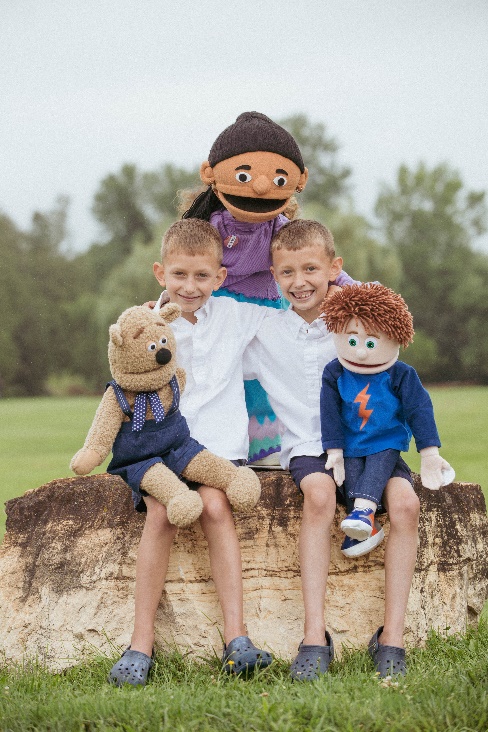 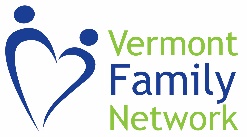 Parent Training TopicsMarch 31, 2023Vermont Family Network, the statewide federally recognized Parent Training and Information Center (PTIC), offers training opportunities for parents, guardians, families, and school staff that districts can select to meet targeted needs. While VFN offers frequent webinars and information sessions on timely topics at no cost for families and school staff, VFN aims to meet the needs of LEAs concerning their responsibilities under IDEA, and now offers additional training and consultation differentiated for districts, available at a modest fee for service rate, and are allowable activities for IDEA Part B subgrant reimbursement. Parent Training as a Related Service IDEA: 300.34 Related services. (8)(i) Parent counseling and training means assisting parents in understanding the special needs of their child;(ii) Providing parents with information about child development; and(iii) Helping parents to acquire the necessary skills that will allow them to support the implementation of their child’s IEP or IFSP.Our parent training topics include:Effective Communication and Collaboration with FamiliesUnderstanding the Characteristics of AutismUnderstanding the Characteristics of Anxiety/DepressionUnderstanding the Characteristics of ADHDUnderstanding the Characteristics of Intellectual/Developmental DisabilitiesBasic Rights of the IDEA (FAPE, LRE, Parent/ Student Rights, Child Find, IEP)Effective Communication and Collaboration with Teachers and IEP TeamsAnatomy of an IEPHome to School Connections/ Consistency Between the Classroom and the Home for Successful IEP implementationParent InputChild DevelopmentDeep Dive into Effective Communication and Collaboration for IEP Teams. A full day or a series of five 50-minute sessions of interactive learning – leave with tools and strategies.Principles of Collaboration/Ingredients for Successful Collaboration/Open Communication is KeyInter/Intrapersonal Foundation and SkillsEvaluating Your Situation Honestly/Developing Effective Collab and Communication Strategies/Communication PlanWhat Works/What Does Not Keys to Improved Collaboration with ParentsParents and/or School StaffVermont Family Network can offer virtual training or come to you for on-site training. 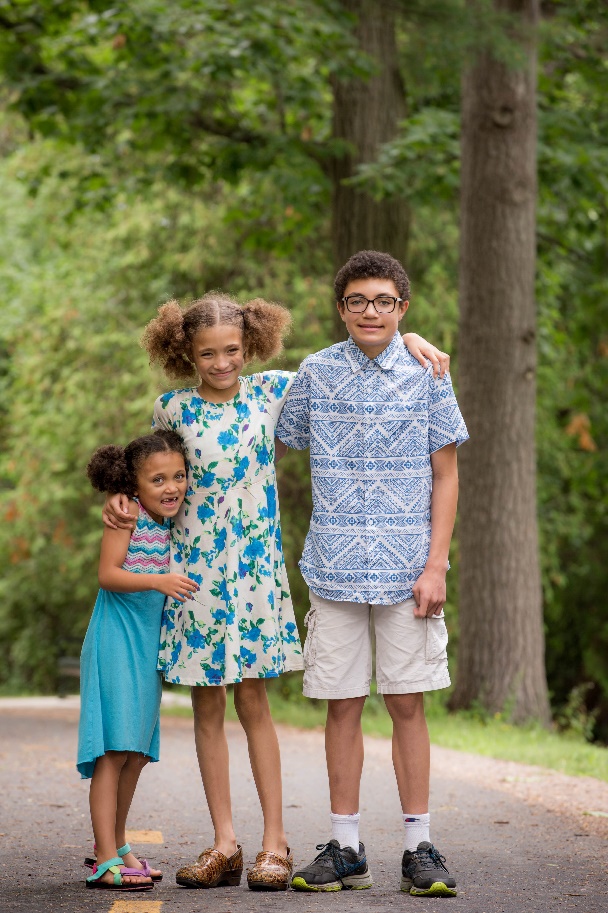 To learn more about these individualized training options or our FREE archived webinars and information sessions available as a service to Vermonters, please contact Dr. Kelleher by emailing info@vtfn.org with the subject line: “Parent Training as a Related Service.”We look forward to working with you as you support your families as partners!Special Education and the LawChallenging behaviors/Behavior as CommunicationIEP 101Assessment 101Assistive technologyProgress monitoringInstructional strategies/methodsEd Benefit/Endrew F.Bullying/Harassment – Responding as a Teacher/Responding as a ParentDemystifying Dispute ResolutionImproving Family Engagement for Parents/Guardians of Students with DisabilitiesBuilding Inclusive Classrooms and Communities